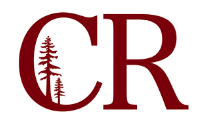 Institutional Effectiveness CommitteeFebruary 20, 2020
3:00pm – 4:00 pm
Agenda Items: 2019-2020 Annual Plan updateSet IE Summit date & theme – Guided Pathways/Metamajors2020-2021 Annual PlanEd Master plan?Program review actionsUnfinished 2019-2020 annual plan itemsILO 3 / ILO 1 actionsPlanning committee items (senate, CSEA, DE, etc)Update Committee DigestFuture Agenda ItemsAdjourn